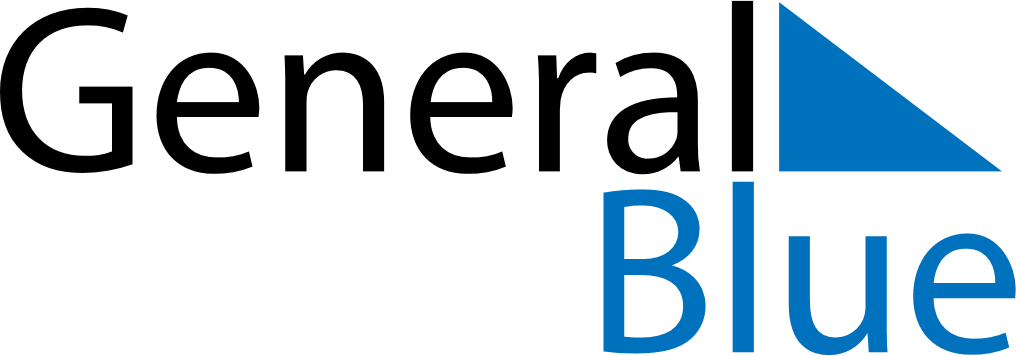 January 2021January 2021January 2021January 2021VaticanVaticanVaticanMondayTuesdayWednesdayThursdayFridaySaturdaySaturdaySunday1223Solemnity of Mary, Mother of God456789910Epiphany111213141516161718192021222323242526272829303031